Заявка на участие в региональном дистанционном конкурсе сочинений «Огненные годы войны»Полное наименование образовательного учреждения __________________________________________________________________Ф.И.О. (полностью) участника Конкурса __________________________________________________________________Класс, в котором обучается участник __________________________________________________________________ Ф.И.О. (полностью) учителя, обеспечивающего педагогическое сопровождение участника Конкурса__________________________________________________________________Контактный телефон учителя, обеспечивающего педагогическое сопровождение участника Конкурса __________________________________________________________________Электронная почта учителя, обеспечивающего педагогическое сопровождение участника Конкурса __________________________________________________________________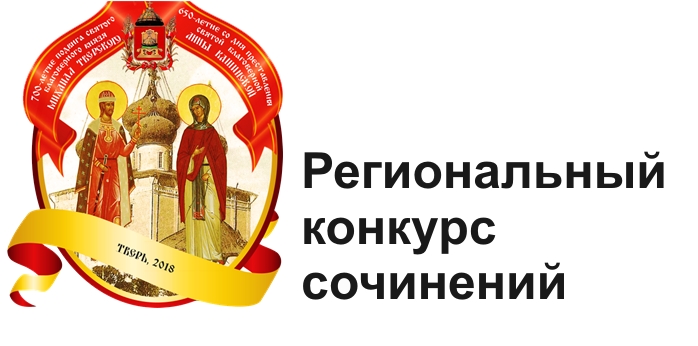 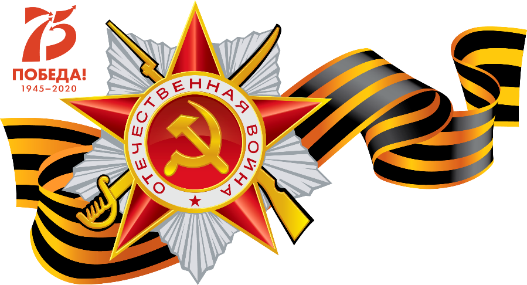 КОНКУРСНАЯРАБОТАПолное название образовательной организации:Полное название образовательной организации:Участник конкурса:фамилияУчастник конкурса:фамилияимяимяотчествоотчествоКласс обучения участника:Класс обучения участника:Учитель, обеспечивающий педагогическое сопровождение:Учитель, обеспечивающий педагогическое сопровождение:Тематическое направление:Тематическое направление:Тема сочинения:Тема сочинения:Жанр сочинения:Жанр сочинения:Текст конкурсной работы:Текст конкурсной работы: